- иные экстраординарные обстоятельства, оказывающие или могущие оказать существенные влияния на материальное положение сотрудника.2.2. Размер, оказываемой материальной помощи, определяется директором образовательного учреждения с учетом мнения профсоюзного комитета, исходя из реальных возможностей и причин нуждаемости в помощи, и может доходить до 1 (одного) оклада. Порядок выплаты материальной помощи3.1.Материальная помощь выплачивается на основании личного заявления сотрудника. 3.2.Заявление пишется на имя директора образовательного учреждения с точным указанием причин для выдачи.4. Заключительные Положения4.1.  Материальная помощь, предусмотренная настоящим Положением, учитывается в составе средней заработной платы. 
            4.2.  Материальная помощь выплачивается работнику в течение месяца, следующего за отчетным периодом.             4.3.  Материальная помощь работникам образовательного учреждения выплачиваются из экономии фонда оплаты труда. 
            4.4.  Текст настоящего Положения подлежит доведению до сведения работников  образовательного учреждения.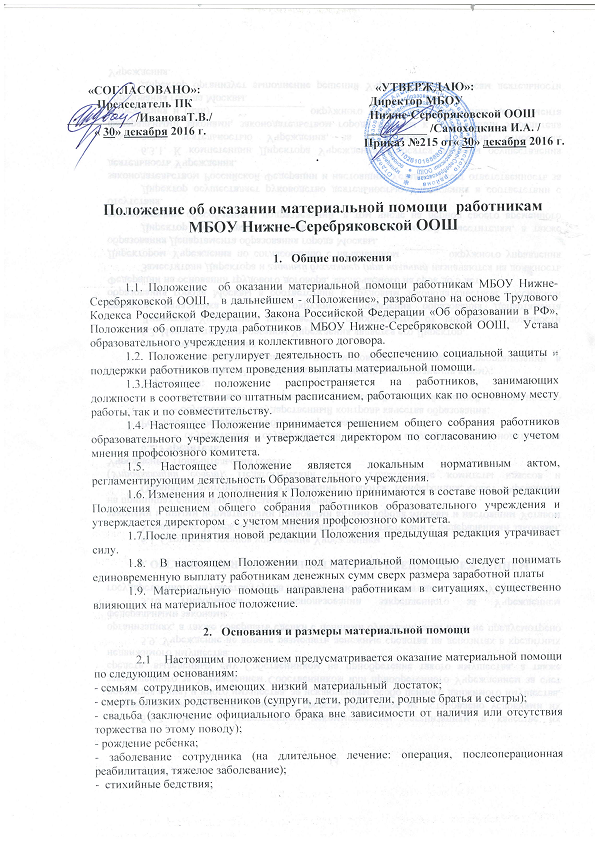 